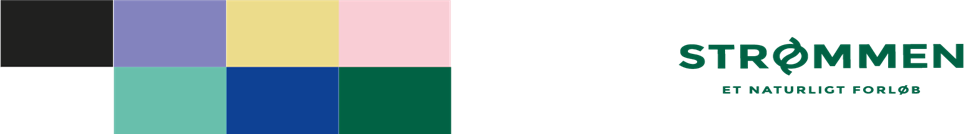 ELEVHÅNDBOGSTU STRØMMENRevideret December 2022Velkommen til STU Strømmen Velkommen som elev på STU Strømmen. Denne elevhåndbog giver dig et overblik over forskellig praktisk information, som er rart at have, når du går på vores STU. Du kan finde mere information om Strømmen på: Hjemmeside:  www.stroemmen.nu Facebook-side www.facebook.com/strommenranders Instagram-profil stroemmen_randers 
Opbygning af uddannelsen STU er en 3-årig ungdomsuddannelse. STU står for Særligt Tilrettelagt Ungdomsuddannelse. Særlig tilrettelagt betyder, at vi tilrettelægger uddannelsen efter dine ønsker og behov. STU er en uddannelse uden prøver og eksaminer.STU Strømmen er erhvervsrettet. Det betyder, at vi i løbet af uddannelsen hjælper dig med at få de kompetencer, der er nødvendige for, at du kan komme videre i job, uddannelse eller praktik, når du er færdig med din STU. 
Den daglige undervisning på STU’en er primært værkstedsundervisning, hvor du bliver knyttet til én eller flere forskellige linjer. Ved siden af værkstedsundervisningen kan du også få faglig - (Læs mere om undervisning under ’Linjer’ og ’Klasseundervisning og kurser’). Herudover der er forskellige sociale arrangementer i løbet af året. Målet med STUVores STU giver dig tre år til at udvikle dig og prøve nogle forskellige arbejdsområder af under hensyn til netop dine særlige behov. Målet med at gå på STU er, at du udvikler dine personlige, sociale og faglige kompetencer.  Kompetencer som du på længere sigt har brug for i en voksen tilværelse, herunder når du skal videre på arbejdsmarkedet. Nogle af vores STU-elever fortsætter i videre uddannelse, nogle elever er klar til fleksjob eller skånejob efter endt STU, og andre fortsætter i praktikker for at afprøve flere brancher og få endelig afklaret deres erhvervsevne – vi hjælper med at finde ud af, hvad der er det rette for netop dig.LinjerPå Strømmen har vi 8 linjer, hvor du lærer ved at gøre tingene. Det kalder vi praksis-læring. Du kan læse mere om vores linjer på vores hjemmeside, hvor du også kan se små videoer fra linjerne med elever og undervisere.Alle vores linjer foregår på rigtige arbejdspladser. På den måde vil du hurtigt opleve, at du bidrager til noget større, at din indsats er nødvendig og vigtig, og at dine opgaver er relevante og meningsfulde – både for dig og for arbejdspladsen.
Som STU-elev har du mulighed for at vælge, hvilken linje du ønsker. Det er muligt at skifte mellem linjerne, når det giver mening for netop dit uddannelsesforløb. Som ny elev har du besøgt de linjer, som du er mest interesseret i ved et forbesøg. Når du er i gang med STU, vil du løbende blive introduceret for andre linjer, som kan have din interesse. Vi har følgende linjer: (du kan se og læse mere om vores linjer på vores hjemmeside). Butik Lager & Transport Produktion & GenbrugDyr, Planter & NaturKøkken & CaféPedel & HåndværkMedieBørn & DagtilbudKlasseundervisning og kurserVed siden af din værkstedsundervisning kan du også få undervisning i almene dag som dansk, matematik, engelsk, samfundsfag, historie og geografi, hvis du ønsker det. Denne faglige undervisning tilrettelægger vi i samarbejde med dig og tilpasser til dit faglige niveau.  Herudover tilbyder vi en række forskellige kurser af forskellige varighed. Der er kurser indenfor både det faglige, det personlige og det sociale. Her kan du vælge mellem forskellige kurser alt efter dine interesser. Der er obligatoriske kurser i løbet af STU’en, som alle elever skal have, bl.a. kurser indenfor sociale medier, viden om arbejdsmarkedet, seksualundervisning og overgangen fra ung til voksen. SkemaAlle STU-elever har jeres eget, individuelle skema. Det har I, fordi der er forskel på, hvor mange timer du og de andre elever har, og der er forskel på, hvornår I kan møde. Der er også forskel på, hvor stor interesse I hver især har i forhold til de almene fag og forskellige de forskellige kursusmuligheder.  De fleste elever møder inden for tidsrummet 9-14, men skemaet kan også tilrettelægges på andre tidspunkter.KontaktpersonerAlle STU-elever på Strømmen får en kontaktperson. Kontaktpersonens rolle er sammen med dig at planlægge dit skema, lave opfølgninger på din uddannelse og sørge for at indkalde og afholde netværksmøderne (læs mere under ’Møder og opfølgninger’). Desuden hjælper din kontaktperson dig med at lave buskort, øve bus- eller gå-træning, spørgsmål om økonomi, kommune og meget andet. Kontaktpersonerne deltager også i diverse aktiviteter, studietur, fester og så videre. PraktikvejlederI løbet af din STU hos os vil du komme i praktik i forskellige virksomheder. Der er forskel på, hvornår I elever er klar til at komme i praktik. Som udgangspunkt får du undervisning på værkstederne på STU’ens første år. På STU’ens andet år afprøver du forskellige praktikker i forskellige brancher. På STU’ens tredje og sidste år kommer du i flere og længere praktikker. Her skal vi i gang med at få afklaret, hvilken branche der passer bedst til dig. Vi skal finde ud af, hvor meget du kan arbejde, og om der er særlige forhold omkring dig, som en arbejdsgiver skal være opmærksom på. Alt dette er et udgangspunktet som der godt kan afviges fra, fordi vi er en Særligt Tilrettelagt Ungdomsuddannelse – måske giver det bedre mening for dig, at vi sammensætter dit forløb anderledes. Målet med dine praktikker er, at du får en tro på en fremtid på arbejdsmarkedet. Du får prøvet forskellige fag, og får et godt kendskab til muligheder, arbejdsvilkår og krav på arbejdsmarkedet.  Når du er ved at være klar til praktik, vil vores praktikvejleder tale med dig om dine ønsker. Sammen vil I finde frem til forskellige muligheder for et praktiksted til dig. Du og praktikvejleder tager på besøg ved praktikstedet, hvor I sammen finder ud af, om der er et match mellem dig, stedet og opgaverne. I aftaler mødetider og opgaver, og du møder den person, som skal være mentor for dig under praktikken. Praktikvejleder kan hjælpe dig med at blive fortrolig med transporten til praktikken, dvs. gå eller cykle vejen sammen med dig eller øve at tage bussen. Praktikvejleder kan også følge dig i praktikken de første dage, hvis du ønsker det. I løbet af praktikken kommer praktikvejleder ud og følger op på, hvordan det går i praktikken. Afslutning, dimission og kompetencebevisNår din 3-årige ungdomsuddannelse nærmer sig sin afslutning, afholdes et afsluttende netværksmøde, hvor det aftales, hvad der skal ske efter STU. Måske skal du videre i anden uddannelse, måske skal du fortsætte i praktik eller i job. Dit videre forløb aftales med dig og UU-vejleder og jobcenter. Når din uddannelse er slut, afholdes en dimission, hvor du får udleveret dit kompetencebevis. Kompetencebeviset beskriver dit individuelle STU-forløb og hvilke kompetencer du har fået med dig fra uddannelsen. Strømmens to kollegierDu skal henvende dig til din kommune, hvis du gerne vil visiteres til et af vores kollegier. Det er kommunen, som vurderer, om du er berettiget til støtte til at lære at bo selv, og om du er målgruppe til kollegierne på Strømmen. Vi har 46 lejligheder fordelt på to kollegier tæt på centrum af Randers. Her får du din egen lejlighed, hvor du betaler husleje og forbrug. Samtidig får du et fællesskab med de andre unge, som du bor dør om dør med. Her tilbydes du fællesspisning og hyggelige aktiviteter, og du kan mødes med de andre unge i fællesrummene.I bokollegierne arbejder vi sammen med dig på at lære de ting, som skal til, for at du kan komme ud og bo i egen bolig, når du flytter fra kollegiet. Du kan for eksempel få bostøtte til praktiske færdigheder som indkøb, madlavning, rengøring, tøjvask, at styre din økonomi og at tjekke og reagere på post. Vi arbejder desuden med at styrke dine personlige og sociale kompetencer, give dig lyst til og mod på at deltage i sociale arrangementer og at få skabt et aktivt fritidsliv.  Vores kollegier og STU samarbejder tæt omkring din udvikling, herunder særligt balancen mellem dit arbejdsliv og fritidsliv. Det betyder, at din kontaktperson, din bostøtte i kollegiet og din faglærer på din værkstedslinje udveksler oplysninger omkring dig og din trivsel og udvikling. ElevrådSTU Strømmen har et elevråd, som alle elever kan stille op til. Man vælges til elevrådet af de andre elever og man vælges for et år ad gangen, men kan sagtens genopstille året efter. Elevrådet skal varetage elevernes interesser og arbejde på at styrke elevernes indflydelse på uddannelsen. Elevrådet er bl.a. med til at planlægge aktiviteter for STU-eleverne.  Elevrådet skal også arbejde på at fremme samarbejdet mellem elever, personale og skolens ledelse. Fri fra undervisningenUndervisningen på STU Strømmen følger folkeskoleårets kalender. Du får tilbud om at møde til værkstedsundervisning i dele af de undervisningsfrie uger. Det er et frivilligt tilbud til jer, som ikke ønsker at være væk fra undervisningen i længere tid. Hvis du har brug for at få fri til særlige lejligheder, skal du spørge din UU-vejleder om at få fri. Din faglærer eller din kontaktperson kan hjælper dig, hvis du ønsker det.  Som STU-elev modtager du uddannelseshjælp under den 3-årige STU periode, både i perioder med undervisning og når der er undervisningsfri. Når man modtager uddannelseshjælp er der forskellige regler man skal kende: Ferie på uddannelseshjælpHvis du modtager uddannelseshjælp og ønsker at holde ferie i udlandet, skal du altid kontakte din sagsbehandler i jobcentret og aftale ferie. Hvis man ikke er berettiget til ferie på uddannelseshjælp, kan man aftale at holde ferie i udlandet uden uddannelseshjælp. Du skal have været på uddannelseshjælp i 12 måneder for at have ret til ferie. En ferieperiode i udlandet kan max. udgøre 2 sammenhængende uger. Hvis du er førtidspensionist eller under 18 år er der ingen regler omkring ferie. ForsikringHvis du som elev kommer til skade i forbindelse med undervisningen på Strømmen eller Strømmens værksteder, er du dækket af Strømmens forsikring. Hvis du kommer til skade på din praktikplads, er du omfattet af statens erstatnings-ordning. Fremmøde, fravær og sygdomHver dag registreres om du er fremmødt på STU, som det er aftalt på dit individuelle skema. Hvis du er syg, skal du melde dig syg mellem kl. 8 og 9 til den underviser, som du skulle møde ind til afhængig af, om du er på en linje eller er til undervisning i klassen. Hvis du er syg på en dag, hvor du er i praktik, skal du både give din praktikvejleder og din mentor i praktikken besked om at du er syg. Hvis du har svært ved at møde stabilt til undervisningen eller dele af undervisningen, er det vigtigt at tale med din faglærer og kontaktperson om det. Vi vil sammen finde ud af, hvordan vi bedst kan støtte dig i at arbejde med udfordringerne. 
Fællesskab og særlige aktiviteterPå STU har vi forskellige aktiviteter ud over den almindelige hverdag med undervisning på linjerne, i klassen og i praktik. Vi har altid en ”ryste-sammen-tur” i starten af STU’en for de nye elever. Der er i løbet af året 2 ture ud af huset sammen med den linje, som man har valgt. Det vil typisk være ture, som er relevante for den konkrete linje. I efteråret har vi to dage med forskellige aktiviteter, som man kan melde sig til. – slettes??I december holder vi en fælles julehygge-dag, og hvert halve år holder vi dimission for de elever, som har færdiggjort deres uddannelse. Som 2. års elev kommer du på studietur i Danmark eller i udlandet. Studieturen varer typisk 4-5 dage. Som STU-elev vil du også blive introduceret for UFL-klubben (Unge for Ligeværd) som tilbyder fællesspisning og cafe-eftermiddag og diverse aktiviteter i løbet af året. UFL-klubben hører til i samme lokaler, som klasseundervisningen foregår i. MadPå STU skal du selv have madpakke med til din undervisnings dag. På alle linjer er der mulighed for at få sin mad i køleskab, og der er mulighed for at varme mad i mikroovn. MedicinHvis du bruger medicin og skal tage den i din undervisningstid, hjælper vi gerne med at huske det, hvis du har brug for det. Du skal selv opbevare din medicin. 
Mobning og adfærdPå STU vil du møde mange forskellige unge, som alle har forskellige forudsætninger og forskellige mål med at gå på STU. Vi lægger stor vægt på, at du og de andre elever mødes og møder hinanden åbent, respektfuldt og anerkendende. Vi accepterer ikke øgenavne og nedsættende tale til eller om andre mennesker. Vi gør vores bedste for at vælge vores ord med omtanke og behandle hinanden ordentligt. Mange af de unge på STU har tidligere oplevet mobning i deres skoleliv, og vi ved, hvor stor indflydelse det har på trivsel og muligheden for at lære og udvikle sig. Hvis vi oplever tegn på mistrivsel eller mobning, vil der straks blive grebet ind. Dette gælder også, hvis mobning skulle ske på de sociale medier – også selvom det er uden for skoletiden. Vi forventer naturligvis, at du som STU-elev på Strømmen overholder almindelig god orden og respektfuldt samvær med de andre elever og undervisere til undervisningen. Vi forventer, at du behandler skolens lokaler, inventar og udstyr med respekt, og at du følger personalets anvisninger i forhold til oprydning, rengøring og sikkerhed. 
MobiltelefonerSom udgangspunkt har du og de andre elever ikke jeres mobiltelefoner fremme, når I undervises, medmindre de skal bruges i forbindelse med undervisningen. Det gælder både i klasseundervisning, på linjerne og i praktikkerne. I kan bruge jeres telefoner i pauserne. Enkelte elever har særlige aftaler i forhold til brugen af mobiltelefoner på baggrund af særlige behov. Dette aftales med jeres faglærer og kontaktperson. 
MødetidSTU er særligt tilrettelagt, og det betyder, at du og de andre elever kan have forskellige mødetider og forskelligt antal timer, I er til undervisning om ugen. Vi tager naturligvis også hensyn til dine muligheder for transport, når vi aftaler dine mødetider. Du skal møde til den undervisning, der er blevet aftalt mellem dig og din kontaktperson, og som fremgår af dit skema. Du skal møde til tiden og give besked, hvis du er forsinket. 
Møder og opfølgninger I løbet af din uddannelse følges der op på din trivsel og din udvikling. På linjerne afholdes 1-til-1 samtaler med din faglærer og der foretages værkstedsopfølgninger. Desuden afholdes netværksmøder 4 gange i løbet af de tre år. Til netværksmøderne deltager du, og dine pårørende er velkomne, hvis du ønsker det. Desuden deltager din kontaktperson og det personale fra STU, som du har mest kontakt med, det kan være din værkstedsunderviser, din lærer eller din praktikvejleder. Desuden deltager din UU-vejleder og eventuelt din sagsbehandler fra kommunen. Første møde holder vi inden for 3 måneder fra din start på STU. Her aftaler vi, hvilke mål du skal arbejde med fagligt, socialt og personligt. Herefter holder vi ét møde om året. Det sidste år holder vi også et udskrivningsmøde, hvor vi sammen lægger planer for, hvad der skal ske med dig efter din STU.Vi afholder også opfølgningsmøder på dine linjer, hvor vi følger op på, hvordan det går på linjen, og hvilke delmål vi arbejder med dig for at nå. PauserVi har faste pauser i løbet af en undervisnings dag, men du kan aftale med din kontaktperson eller din faglærer, hvis du har brug for flere pauser. PersonalePå Strømmens værksteds-linjer har faglærerne forskellige fagrelevante uddannelser og/eller erfaring inden for linjens fag. På STU Strømmen er vores kontaktpersoner og praktikvejleder uddannet pædagoger. Vi har desuden 2 læreruddannede undervisere, som primært står for den almene klasse-undervisning. Du kan se billeder af personalet på Strømmens hjemmeside. PåklædningPå nogle af vores linjer er der behov for at bruge arbejdstøj. Det sørger Strømmen for at købe til dig.  Det er en forventning, at du bruger det indkøbte arbejdstøj på linjerne. RusmidlerDu må ikke indtage nogen former for rusmidler i undervisningstiden på STU. Du må heller ikke møde alkohol- eller stofpåvirket på skolen. 
RygningPr. 1. august 2021 er der indført en lov om røgfri skoletid. Det betyder, at elever, ansatte og besøgende på ungdomsuddannelser som Strømmen ikke må ryge i skoletiden – hverken på eller uden for skolens matrikel. Røgfri skoletid gælder brug af alle tobaksvarer, e-cigaretter og nikotinprodukter. Røgfri skoletid gælder i både din klasseundervisning, værkstedsundervisning og i praktikkerne. Hvis du er ryger og har brug for hjælp til at kunne overholde ryge-reglerne, kan du tale med din kontaktperson om, hvordan vi kan hjælpe dig. SamarbejdePå STU er der et tæt samarbejde mellem værkstedslærerne, underviserne, kontaktpædagogerne og bostøtterne. Vi kan hurtig og let mødes i forhold til samarbejde og planer for den enkelte elev, og beslutte hvem der gør hvad. For at give dig en så god en uddannelse som muligt, er det nogle gange nødvendigt at samarbejde med andre. Det foregår altid efter aftale med dig. Det kan for eksempel være dine forældre/pårørende, pædagoger fra botilbud/kollegie, læge, psykiater eller andre. Sociale medierSTU Strømmen har en Facebook-gruppe, som du bliver inviteret ind i som elev på uddannelsen. Her får du forskellige informationer om aktiviteter og så videre. Vi lægger også billeder op fra de forskellige linjer. Som elev skal du give samtykke til at vi må bruge billeder/video af dig i forbindelse med din STU. Herudover har Strømmen mere officielle sider på sociale medier: Facebook: www.facebook.com/strommenrandersInstagram: stroemmen_randersLinkedIn: www.linkedin.com/company/stroemmenAlle elever på STU skal være opmærksom på, at det ikke er tilladt at optage og/eller videresende video eller foto af hinandens private forhold, herunder af seksuel eller blufærdighedskrænkende karakter. Det er obligatorisk at deltage i et kursus omkring brugen af de sociale medier på STU’ens første år. TransportNår vi sammen med dig planlægger dit skema på STU, kan vi tage hensyn til hvilke transportmuligheder du har, når du skal møde på STU. Hvis du har brug for et buskort, fordi du bor langt væk fra undervisningen på linjen eller fra din praktik, eller hvis du har brug for buskort for at kunne møde stabilt, dækker vi din udgift til buskortet. Hvis du har brug for taxa-kørsel, bevilges dette af kommunen i forbindelse med visitation til STU. Unge For Ligeværd (UFL) Strømmen lægger lokaler til den lokale UFL-klub (Unge For Ligeværd-klub). Som STU-elev på Strømmen kan du blive meldt ind i klubben, hvor vi betaler for dit medlemskab, mens du er STU-elev eller bor hos os på kollegierne. UFL holder fællesspisning hver tirsdag aften og torsdags-cafe hver torsdag eftermiddag. Desuden afholder UFL diverse aktiviteter hen over året, fx en sommerfest, julefrokost, bowlingtur og så videre. ØkonomiDu har ret til at få uddannelseshjælp under STU-uddannelsen fra den dag, du fylder 18 år. Du søger uddannelseshjælp på jobcentret. Det kan din kontaktperson hjælpe dig med, hvis der er behov for dette. Som STU-elev har du lov til at tjene op til 24.000 kr. årligt ved et fritidsjob, uden at det bliver modregnet i din uddannelseshjælp. Du kan også have en opsparing, så længe du går på STU. Dog skal du være opmærksom på, at hvis du fortsat er på uddannelseshjælp efter STU, må du max. have 10.000 kroner i formue/opsparing.